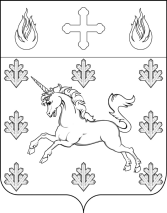 СОВЕТ ДЕПУТАТОВ ПОСЕЛЕНИЯ СОСЕНСКОЕРЕШЕНИЕ 16 марта 2017 года  №66/3О назначении публичных слушаний по проекту решения «Об исполнении бюджета поселения Сосенское в городе Москве за 2016 год» и определения порядка учета предложений и участия граждан в его обсужденииВ соответствии со статьей 36 Бюджетного кодекса Российской Федерации, руководствуясь Федеральным законом от 06.10.2003 № 131-ФЗ «Об общих принципах организации местного самоуправления в Российской Федерации», Законом города Москвы от 06.11.2002 № 56 «Об организации местного самоуправления в городе Москве», Решением Совета депутатов поселения Сосенское от 25.09.2014 №19/15 «О порядке организации и проведения публичных слушаний в поселении Сосенское», Уставом поселения Сосенское, Совет депутатов поселения Сосенское решил:1. Вынести на публичные слушания проект решения Совета депутатов поселения Сосенское «Об исполнении бюджета поселения Сосенское в городе Москве за 2016 год» (Приложение 1).2. Назначить проведение публичных слушаний по проекту решения Совета депутатов поселения «Об исполнении бюджета поселения Сосенское в городе Москве за 2016 год» на 19.04.2017 года в 16.00 часов в конференц-зале по адресу: г. Москва, поселение Сосенское, пос. Газопровод, дом 18, к.1.3. Для организации и проведения публичных слушаний сформировать Рабочую группу по проведению публичных слушаний и учету предложений граждан (далее – рабочая группа) в составе: - Руководитель рабочей группы: Долженков В.М. - глава поселения Сосенское- Секретарь рабочей группы:  Кондратьева Н.В. – заместитель начальника планово-экономического отдела администрации поселения Сосенское- Члены рабочей группы:Дутова Т.И. - депутат Совета депутатов поселения СосенскоеТкачев С.Н. - депутат Совета депутатов поселения СосенскоеЯзыков В.С. – депутат Совета депутатов поселения СосенскоеФранцузова Т.Ю.- Заместитель главы администрации поселения СосенскоеКостина Ю.А. – начальник планово-экономического отдела администрации поселения Сосенское4. Поручить рабочей группе:4.1. В целях информирования о проведении публичных слушаний по проекту решения Совета депутатов поселения Сосенское «Об исполнении  бюджета поселения Сосенское в городе Москве за 2016 год» граждан, представителей организаций и предприятий, иных заинтересованных лиц, опубликовать настоящее решение и проект муниципального правового акта в газете «Сосенские вести» и разместить на официальном сайте органов местного самоуправления поселения Сосенское в информационной телекоммуникационной сети «Интернет».4.2. Принимать  замечания и предложения по проекту  решения Совета депутатов поселения Сосенское «Об исполнении бюджета поселения Сосенское в городе Москве за  2016 год», осуществлять их анализ и обобщение.  4.3 Вести протокол публичных слушаний и подготовить заключение об их результатах;4.4. Опубликовать заключение о результатах публичных слушаний в средствах массовой информации – газете «Сосенские вести». 5. Утвердить Порядок учета предложений граждан по проекту решения Совета депутатов поселения Сосенское «Об исполнении бюджета поселения Сосенское в городе Москве за 2016 год» согласно приложению 2 к настоящему решению.6. Установить, что заинтересованные лица в срок до 18.04.2017 года в рабочие дни с 09.00 до 16.00. включительно вправе ознакомиться  с проектом решения «Об исполнении бюджета поселения Сосенское в городе Москве за 2016 год» по адресу: г. Москва, поселение Сосенское, п. Коммунарка, ул. Александры Монаховой, двлд. 30, стр. 1 (Администрация поселения Сосенское), а также подать в Рабочую группу свои предложения и замечания по проекту.6.1. Определить, что прием предложений граждан по проекту решения осуществляется Рабочей группой по адресу: г. Москва, поселение Сосенское, п. Коммунарка, ул. Александры Монаховой, двлд. 30, стр. 1 (Администрация поселения Сосенское), до 18.04.2017 года до 16:00 часов.Телефон: 8 (495) 817 89 59Факс: 8 (495) 817 89 59Адрес электронной почты: sosenskoe@yandex.ru (с пометкой «предложение по проекту решения «Об исполнении бюджета поселения Сосенское в городе Москве за 2016 год»)7. Установить, что в соответствии с Федеральным законом от 06.10.2003 №131-ФЗ «Об общих принципах организации местного самоуправления в Российской Федерации» с момента опубликования настоящего решения граждане, представители предприятий и организаций, иные заинтересованные лица являются надлежаще проинформированными о проведении публичных слушаний и вопросе, вынесенном на публичные слушания.8. Опубликовать настоящее решение и проект решения Совета депутатов поселения Сосенское «Об исполнении бюджета поселения Сосенское в городе Москве за 2016 год» в газете «Сосенские вести», а также разместить на официальном сайте органов местного самоуправления поселения Сосенское в информационно-телекоммуникационной сети «Интернет». 9. Настоящее Решение вступает в силу со дня его официального опубликования.10. Контроль за исполнением настоящего решения возложить на заместителя председателя Совета депутатов поселения Сосенское Сатарова М.Г.Глава  поселения Сосенское                                                                       В.М. ДолженковПриложение 1 к Решению Совета депутатов поселения Сосенское от 16.03.2017 № 66/3Проект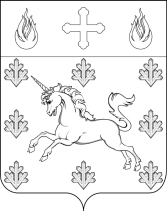 СОВЕТ ДЕПУТАТОВ ПОСЕЛЕНИЯ СОСЕНСКОЕ РЕШЕНИЕ _____________ 2017 года № Об исполнении бюджета поселения Сосенское в городе Москве за 2016 годРассмотрев представленный главой поселения Сосенское отчет об исполнении бюджета поселения Сосенское в городе Москве за 2016 год, в  соответствии со статьей 264.2 Бюджетного кодекса Российской Федерации, Положением о бюджетном процессе во внутригородском муниципальном образовании поселение Сосенское в городе Москве, утвержденным решением Совета депутатов поселения Сосенское от 17.10.2013 г. № 2/14 «Об утверждении положения о бюджетном процессе во внутригородском муниципальном образовании поселение Сосенское в городе Москве»:Совет депутатов поселения Сосенское решил:Утвердить отчет об исполнении бюджета поселения Сосенское в городе Москве за 2016 год по доходам в сумме 1 569 470,2 тыс. рублей, по расходам в сумме 1 264 933,3 тыс. рублей с превышением доходов над расходами (профицит) 304 536,9 тыс. рублей и по следующим показателям:доходы бюджета поселения Сосенское в городе Москве за 2016 год по кодам видов доходов, подвидов доходов классификации операций сектора государственного управления, относящимся к доходам бюджета согласно приложению 1 к настоящему Решению;доходы бюджета поселения Сосенское в городе Москве за 2016 год по кодам классификации доходов бюджета согласно  приложению 2 к настоящему Решению;расходы бюджета поселения Сосенское в городе Москве за 2016 год по ведомственной структуре расходов бюджета, по разделам, подразделам, целевым статьям расходов, сформированным в соответствии с муниципальными программами поселения Сосенское и непрограммными направлениями деятельности, группам и подгруппам видов расходов классификации расходов бюджета согласно приложению 3 к настоящему Решению;расходы бюджета поселения Сосенское в городе Москве за 2016 год по целевым статьям расходов, сформированным в соответствии с муниципальными программами поселения Сосенское в городе Москве, а также непрограммными направлениями деятельности, и группам и подгруппам видов расходов классификации расходов бюджета согласно приложению 4 к настоящему Решению;расходы бюджета поселения Сосенское в городе Москве за 2016 год по муниципальным программам и подпрограммам муниципальных программ поселения Сосенское согласно приложению 5 к настоящему Решению;расходы бюджета поселения Сосенское в городе Москве за 2016 год по разделам и подразделам классификации расходов бюджета согласно приложению 6 к настоящему Решению;источники финансирования дефицита бюджета поселения Сосенское в городе Москве за 2016 год по кодам групп, подгрупп, статей, видов источников финансирования дефицитов бюджетов, классификации операций сектора государственного управления, относящихся к источникам финансирования дефицита бюджета, согласно приложению 7 к настоящему Решению;источники финансирования дефицита бюджета поселения Сосенское в городе Москве по кодам классификации источников финансирования дефицита бюджета согласно приложению 8 к настоящему Решению.Опубликовать настоящее Решение в газете «Сосенские вести» и разместить на официальном сайте органов местного самоуправления поселения Сосенское в информационно-телекоммуникационной сети «Интернет».Настоящее Решение вступает в силу со дня его принятия.Контроль за исполнением настоящего решения возложить на главу поселения Сосенское Долженкова В.М.Глава поселения Сосенское							Долженков В.М.Приложение 1к решению Совета депутатов
 поселения Сосенское от __________№Исполнение доходов бюджета поселения Сосенское в городе Москве за 2016 год по кодам видов доходов, подвидов доходов классификации операций сектора государственного управления, относящихся к доходам бюджета       Глава поселения Сосенское							Долженков В.М.Приложение 2к решению Совета депутатов
 поселения Сосенское от ______________ №Исполнение доходов бюджета поселения Сосенское в городе Москве за 2016 год по кодам классификации доходов бюджета                 Глава поселения Сосенское                                                        Долженков В.М.Приложение 3к решению Совета депутатов
 поселения Сосенское от _________ №Исполнение расходов бюджета поселения Сосенское в городе Москве за 2016 год по ведомственной структуре расходов бюджета, по разделам, подразделам, целевым статьям расходов, сформированным в соответствии с муниципальными программами и непрограммными направлениями деятельности, группам и подгруппам видов расходов классификации расходов бюджета                     Глава поселения Сосенское                                                                  Долженков В.М.Приложение 4к решению Совета депутатовпоселения Сосенскоеот ____________ №Исполнение расходов бюджета поселения Сосенское в городе Москве за 2016 год по целевым статьям расходов, сформированным в соответствии с муниципальными программами поселения Сосенское, а также непрограммными направлениями деятельности, разделам, подразделам, группам и подгруппам видов расходов бюджетной классификации расходов бюджета поселения Сосенское в городе Москве  Глава поселения Сосенское						Долженков В.М.Приложение 5к решению Совета депутатовпоселения Сосенскоеот ____________ №Исполнение расходов бюджета поселения Сосенское в городе Москве за 2016 год по муниципальным программам и подпрограммам муниципальных программ поселения Сосенское в городе МосквеГлава поселения Сосенское						Долженков В.М.Приложение 6к решению Совета депутатов
 поселения Сосенское от _____________ №Исполнение бюджета поселения Сосенское в городе Москве по разделам и подразделам классификации расходов бюджета поселения Сосенское за 2016 год Глава поселения Сосенское							Долженков В.М.Приложение 7к решению Совета депутатов
 поселения Сосенское от ______________ № Исполнение источников финансирования дефицита бюджета поселения Сосенское в городе Москве за 2016 год по кодам групп, подгрупп, статей, видов источников финансирования дефицита бюджета, классификации операций сектора государственного управления, относящихся к источникам финансирования дефицита бюджетаГлава поселения Сосенское						Долженков В.М.Приложение 8к решению Совета депутатов
 поселения Сосенское от ____________ № Исполнение источников финансирования дефицита бюджета поселения Сосенское в городе Москве за 2016 год по кодам классификации источников финансирования дефицита бюджетаГлава поселения Сосенское						Долженков В.М.Приложение 2 к решению Совета депутатовпоселения Сосенскоеот 16.03.2017 №66/3Порядокучета предложений граждан по проекту решения Совета депутатов поселения Сосенское «Об исполнении бюджета поселения Сосенское в городе Москве за 2016 год»1. Настоящий Порядок разработан в целях учета предложений граждан, проживающих на территории поселения Сосенское в городе Москве (далее – граждане), по проекту решения Совета депутатов поселения Сосенское (далее – Совет депутатов) «Об исполнении бюджета поселения Сосенское в городе Москве за 2016 год»  (далее – проект правового акта). 2. Предложения граждан по проекту правового акта (далее – предложения) носят рекомендательный характер.3. Гражданин, группа граждан могут вносить в Совет депутатов предложения в течение 21 дня со дня официального опубликования проекта правового акта.4. Предложения могут направляться посредством почтовой связи, факса, электронной почты, а также представляться лично по адресу, определенному в соответствии с пунктом 6 настоящего Порядка. Гражданин в предложении должен указать свои фамилию, имя, отчество (последнее – при наличии), номер контактного телефона, группа граждан в предложении указывает фамилии, имена, отчества всех ее членов и номер контактного телефона одного из членов группы граждан.5. Граждане также могут вносить предложения при обсуждении проекта правового акта на публичных слушаниях, проведение которых осуществляется в соответствии с порядком организации и проведения публичных слушаний, установленным Советом депутатов.6. Место (адрес), дата начала, дата и время окончания внесения предложений по проекту правового акта, номер факса, адрес электронной почты, номер телефона контактного лица, иная необходимая информация определяются Советом депутатов при принятии решения по проекту правового акта. 7. Для обобщения и анализа предложений решением Совета депутатов создается рабочая группа и определяется ее персональный состав.7.1. Рабочая группа состоит из руководителя, секретаря и членов рабочей группы (далее – члены рабочей группы). В состав рабочей группы входят депутаты Совета депутатов, представители органов местного самоуправления поселения Сосенское, также могут входить по приглашению главы поселения Сосенское представители органов исполнительной власти города Москвы, общественных организаций, органов территориального общественного самоуправления.7.2. Заседание рабочей группы ведет руководитель рабочей группы и считается правомочным, если на нем присутствует не менее половины от общего числа членов рабочей группы.7.3. Решения рабочей группы принимаются простым большинством голосов присутствующих на заседании членов рабочей группы и оформляются протоколом, который подписывается членами рабочей группы, присутствующими на заседании рабочей группы. 8. В течение 7 дней после дня окончания внесения предложений рабочая группа готовит информацию по поступившим предложениям (при наличии) и направляет ее вместе с протоколом рабочей группы всем депутатам Совета депутатов. Такая информация должна содержать сведения о соответствии (несоответствии) предложений Конституции Российской Федерации, федеральным конституционным законам, федеральным законам и иным нормативным правовым актам Российской Федерации, а также Уставу города Москвы, законам и иным нормативным правовым актам города Москвы.9. При принятии Советом депутатов решения об учете предложения в проект правового акта вносятся соответствующие поправки. 10. Информация о результатах рассмотрения Советом депутатов поступивших предложений подлежит опубликованию, в порядке, установленном Уставом поселения Сосенское для официального опубликования муниципальных правовых актов, а также размещению на официальном сайте органов местного самоуправления поселения Сосенское в информационно-телекоммуникационной сети «Интернет» не позднее 10 дней со дня проведения заседания Совета депутатов.Коды бюджетной классификацииКоды бюджетной классификацииКоды бюджетной классификацииКоды бюджетной классификацииКоды бюджетной классификацииКоды бюджетной классификацииНаименование показателейНаименование показателейНаименование показателейСумма(тыс.рублей)10000000000000000НАЛОГОВЫЕ И НЕНАЛОГОВЫЕ ДОХОДЫ      НАЛОГОВЫЕ И НЕНАЛОГОВЫЕ ДОХОДЫ      НАЛОГОВЫЕ И НЕНАЛОГОВЫЕ ДОХОДЫ      1 565 954,110100000000000000НАЛОГИ НА ПРИБЫЛЬ, ДОХОДЫ           НАЛОГИ НА ПРИБЫЛЬ, ДОХОДЫ           НАЛОГИ НА ПРИБЫЛЬ, ДОХОДЫ           176 724,5из них:                             из них:                             из них:                             10102000010000110-  налог на доходы физических лиц     налог на доходы физических лиц    176 724,510300000000000000НАЛОГИ НА ТОВАРЫ (РАБОТЫ, УСЛУГИ), РЕАЛИЗУЕМЫЕ НА ТЕРРИТОРИИ РОССИЙСКОЙ ФЕДЕРАЦИИНАЛОГИ НА ТОВАРЫ (РАБОТЫ, УСЛУГИ), РЕАЛИЗУЕМЫЕ НА ТЕРРИТОРИИ РОССИЙСКОЙ ФЕДЕРАЦИИНАЛОГИ НА ТОВАРЫ (РАБОТЫ, УСЛУГИ), РЕАЛИЗУЕМЫЕ НА ТЕРРИТОРИИ РОССИЙСКОЙ ФЕДЕРАЦИИ2 240,0из них:из них:из них:10302000010000110-акцизы по подакцизным товарам (продукции), производимым на территории Российской Федерацииакцизы по подакцизным товарам (продукции), производимым на территории Российской Федерации2 240,0в том числе:в том числе:10302230010000110-доходы от уплаты акцизов на дизельное топливо, подлежащие распределению между бюджетами субъектов Российской Федерации и местными бюджетами с учетом установленных дифференцированных нормативов отчислений в местные бюджеты765,810302240010000110-доходы от уплаты акцизов на моторные масла для дизельных и (или) карбюраторных (инжекторных) двигателей, подлежащие распределению между бюджетами субъектов Российской Федерации и местными бюджетами с учетом установленных дифференцированных нормативов отчислений в местные бюджеты11,710302250010000110-доходы от уплаты акцизов на автомобильный бензин, подлежащие распределению между бюджетами субъектов Российской Федерации и местными бюджетами с учетом установленных дифференцированных нормативов отчислений в местные бюджеты1 575,910302260010000110-доходы от уплаты акцизов на прямогонный бензин, подлежащие распределению между бюджетами субъектов Российской Федерации и местными бюджетами с учетом установленных дифференцированных нормативов отчислений в местные бюджеты-113,410600000000000000НАЛОГИ НА ИМУЩЕСТВО                 НАЛОГИ НА ИМУЩЕСТВО                 НАЛОГИ НА ИМУЩЕСТВО                 1 275 796,8из них:                             из них:                             из них:                             10601010030000110- налог на имущество физических лиц, взимаемый по ставкам, применяемым к объектам налогообложения, расположенным в границах внутригородских муниципальных образований городов федерального значенияналог на имущество физических лиц, взимаемый по ставкам, применяемым к объектам налогообложения, расположенным в границах внутригородских муниципальных образований городов федерального значения12 601,810606000000000110- земельный налог                   земельный налог                   1 263 195,0в том числе:в том числе:10606031030000110- земельный налог с организаций, обладающих земельным участком, расположенным в границах внутригородских муниципальных образований городов федерального значения1 235 873,210606041030000110- земельный налог с физических лиц, обладающих земельным участком, расположенным в границах внутригородских муниципальных образований городов федерального значения27 321,811100000000000000ДОХОДЫ ОТ ИСПОЛЬЗОВАНИЯ ИМУЩЕСТВА, НАХОДЯЩЕГОСЯ В ГОСУДАРСТВЕННОЙ И МУНИЦИПАЛЬНОЙ СОБСТВЕННОСТИДОХОДЫ ОТ ИСПОЛЬЗОВАНИЯ ИМУЩЕСТВА, НАХОДЯЩЕГОСЯ В ГОСУДАРСТВЕННОЙ И МУНИЦИПАЛЬНОЙ СОБСТВЕННОСТИДОХОДЫ ОТ ИСПОЛЬЗОВАНИЯ ИМУЩЕСТВА, НАХОДЯЩЕГОСЯ В ГОСУДАРСТВЕННОЙ И МУНИЦИПАЛЬНОЙ СОБСТВЕННОСТИ101 447,3из них:                             из них:                             из них:                             11105000000000120- доходы, получаемые в виде арендной либо иной платы за передачу в возмездное пользование государственного и муниципального имущества (за исключением имущества бюджетных и автономных учреждений, а также имущества государственных и муниципальных унитарных предприятий, в том числе казенных)доходы, получаемые в виде арендной либо иной платы за передачу в возмездное пользование государственного и муниципального имущества (за исключением имущества бюджетных и автономных учреждений, а также имущества государственных и муниципальных унитарных предприятий, в том числе казенных)99 399,9в том числе:                      в том числе:                      11105011028001120-доходы, получаемые в виде арендной платы за земельные участки, государственная собственность на которые не разграничена и которые расположены в границах городов федерального значения, а также средства от продажи права на заключение договоров аренды указанных земельных участков94 007,811105033030000120-доходы от сдачи в аренду имущества, находящегося в оперативном управлении органов управления внутригородских муниципальных образований городов федерального значения и созданных ими учреждений (за исключением имущества муниципальных бюджетных и автономных учреждений)5 392,111109043030000120-прочие поступления от использования имущества, находящегося в собственности внутригородских муниципальных образований городов федерального значения (за исключением имущества муниципальных бюджетных и автономных учреждений, а также имущества муниципальных унитарных предприятий, в том числе казенных)прочие поступления от использования имущества, находящегося в собственности внутригородских муниципальных образований городов федерального значения (за исключением имущества муниципальных бюджетных и автономных учреждений, а также имущества муниципальных унитарных предприятий, в том числе казенных)2 047,411300000000000000ДОХОДЫ ОТ ОКАЗАНИЯ ПЛАТНЫХ УСЛУГ И КОМПЕНСАЦИИ ЗАТРАТ ГОСУДАРСТВАДОХОДЫ ОТ ОКАЗАНИЯ ПЛАТНЫХ УСЛУГ И КОМПЕНСАЦИИ ЗАТРАТ ГОСУДАРСТВАДОХОДЫ ОТ ОКАЗАНИЯ ПЛАТНЫХ УСЛУГ И КОМПЕНСАЦИИ ЗАТРАТ ГОСУДАРСТВА6,5из них:                             из них:                             из них:                             11302993030000130-прочие доходы от от компенсации затрат бюджетов внутригородских муниципальных образований городов федерального значенияпрочие доходы от от компенсации затрат бюджетов внутригородских муниципальных образований городов федерального значения6,511400000000000000ДОХОДЫ ОТ ПРОДАЖИ МАТЕРИАЛЬНЫХ И НЕМАТЕРИАЛЬНЫХ АКТИВОВ      ДОХОДЫ ОТ ПРОДАЖИ МАТЕРИАЛЬНЫХ И НЕМАТЕРИАЛЬНЫХ АКТИВОВ      ДОХОДЫ ОТ ПРОДАЖИ МАТЕРИАЛЬНЫХ И НЕМАТЕРИАЛЬНЫХ АКТИВОВ      9 392,2из них:                            из них:                            из них:                            11401030030000410-доходы от продажи квартир, находящихся в собственности внутригородских муниципальных образований городов федерального значениядоходы от продажи квартир, находящихся в собственности внутригородских муниципальных образований городов федерального значения9 296,011406011028000430-доходы от продажи земельных участков, государственная собственность на которые не разграничена и которые расположены в границах городов федерального значениядоходы от продажи земельных участков, государственная собственность на которые не разграничена и которые расположены в границах городов федерального значения96,211600000000000000ШТРАФЫ, САНКЦИИ, ВОЗМЕЩЕНИЕ УЩЕРБА  ШТРАФЫ, САНКЦИИ, ВОЗМЕЩЕНИЕ УЩЕРБА  ШТРАФЫ, САНКЦИИ, ВОЗМЕЩЕНИЕ УЩЕРБА  346,8из них:                             из них:                             из них:                             11633030030000140-денежные взыскания (штрафы) за нарушение законодательства Российской Федерации о контрактной системе в сфере закупок товаров, работ, услуг для обеспечения государственных и муниципальных нужд для нужд внутригородских муниципальных образований городов федерального значенияденежные взыскания (штрафы) за нарушение законодательства Российской Федерации о контрактной системе в сфере закупок товаров, работ, услуг для обеспечения государственных и муниципальных нужд для нужд внутригородских муниципальных образований городов федерального значения-197,611690030030000140-прочие поступления от денежных взысканий (штрафов) и иных сумм в возмещение ущерба, зачисляемые в бюджеты внутригородских муниципальных образований городов федерального значенияпрочие поступления от денежных взысканий (штрафов) и иных сумм в возмещение ущерба, зачисляемые в бюджеты внутригородских муниципальных образований городов федерального значения544,420000000000000000БЕЗВОЗМЕЗДНЫЕ ПОСТУПЛЕНИЯБЕЗВОЗМЕЗДНЫЕ ПОСТУПЛЕНИЯБЕЗВОЗМЕЗДНЫЕ ПОСТУПЛЕНИЯ3 516,120200000000000000БЕЗВОЗМЕЗДНЫЕ ПОСТУПЛЕНИЯ ОТ ДРУГИХ БЮДЖЕТОВ БЮДЖЕТНОЙ СИСТЕМЫ РОССИЙСКОЙ ФЕДЕРАЦИИ                БЕЗВОЗМЕЗДНЫЕ ПОСТУПЛЕНИЯ ОТ ДРУГИХ БЮДЖЕТОВ БЮДЖЕТНОЙ СИСТЕМЫ РОССИЙСКОЙ ФЕДЕРАЦИИ                БЕЗВОЗМЕЗДНЫЕ ПОСТУПЛЕНИЯ ОТ ДРУГИХ БЮДЖЕТОВ БЮДЖЕТНОЙ СИСТЕМЫ РОССИЙСКОЙ ФЕДЕРАЦИИ                3 503,4из них:                             из них:                             из них:                             20202999030009151-прочие субсидии бюджетам внутригородских муниципальных образований городов федерального значения (на благоустройство территории жилой застройки)прочие субсидии бюджетам внутригородских муниципальных образований городов федерального значения (на благоустройство территории жилой застройки)3 417,820203015030000151-субвенции бюджетам внутригородских муниципальных образований городов федерального значения на осуществление первичного воинского учета на территориях, где отсутствуют военные комиссариатысубвенции бюджетам внутригородских муниципальных образований городов федерального значения на осуществление первичного воинского учета на территориях, где отсутствуют военные комиссариаты85,621800000000000000ДОХОДЫ БЮДЖЕТОВ БЮДЖЕТНОЙ СИСТЕМЫ РОССИЙСКОЙ ФЕДЕРАЦИИ ОТ ВОЗВРАТА ОРГАНИЗАЦИЯМИ ОСТАТКОВ СУБСИДИЙ ПРОШЛЫХ ЛЕТДОХОДЫ БЮДЖЕТОВ БЮДЖЕТНОЙ СИСТЕМЫ РОССИЙСКОЙ ФЕДЕРАЦИИ ОТ ВОЗВРАТА ОРГАНИЗАЦИЯМИ ОСТАТКОВ СУБСИДИЙ ПРОШЛЫХ ЛЕТДОХОДЫ БЮДЖЕТОВ БЮДЖЕТНОЙ СИСТЕМЫ РОССИЙСКОЙ ФЕДЕРАЦИИ ОТ ВОЗВРАТА ОРГАНИЗАЦИЯМИ ОСТАТКОВ СУБСИДИЙ ПРОШЛЫХ ЛЕТ12,7из них:из них:из них:21803010030000180-доходы бюджетов внутригородских муниципальных образований городов федерального значения от возврата бюджетными учреждениями остатков субсидий прошлых лет доходы бюджетов внутригородских муниципальных образований городов федерального значения от возврата бюджетными учреждениями остатков субсидий прошлых лет 12,7ВСЕГО ДОХОДОВВСЕГО ДОХОДОВВСЕГО ДОХОДОВ1 569 470,2Наименование показателяКод бюджетной классификацииКод бюджетной классификацииКод бюджетной классификацииСумма(тыс.рублей)Наименование показателяКод бюджетной классификацииКод бюджетной классификацииКод бюджетной классификацииСумма(тыс.рублей)Наименование показателяадминистратор доходовдоходы бюджетадоходы бюджетаСумма(тыс.рублей)Наименование показателяадминистратор доходовдоходы бюджетадоходы бюджетаСумма(тыс.рублей)Наименование показателяадминистратор доходовдоходы бюджетадоходы бюджетаСумма(тыс.рублей)ДОХОДЫ, ВСЕГО                    1 569 470,2ДЕПАРТАМЕНТ ГОРОДСКОГО ИМУЩЕСТВА ГОРОДА МОСКВЫ                    07194 104,0Доходы, получаемые в виде арендной платы за земельные участки, государственная собственность на которые не разграничена и которые расположены в границах городов федерального значения, а также средства от продажи права на заключение договоров аренды указанных земельных участков0711 11 05011 02 800112094 007,8Доходы от продажи земельных участков, государственная собственность на которые не разграничена и которые расположены в границах городов федерального значения0711 14 06011 02 800043096,2ФЕДЕРАЛЬНОЕ КАЗНАЧЕЙСТВО1002 240,0НАЛОГИ НА ТОВАРЫ (РАБОТЫ, УСЛУГИ), РЕАЛИЗУЕМЫЕ НА ТЕРРИТОРИИ РФ1001 03 02000 01 00001102 240,0Доходы от уплаты акцизов на нефтепродукты, подлежащие распределению между бюджетами субъектов Российской Федерации и местными бюджетами с учетом установленных дифференцированных нормативов отчислений в местные бюджеты1001 03 02230 01 0000110765,8Доходы от уплаты акцизов на дизельное топливо, подлежащие распределению между бюджетами субъектов Российской Федерации и местными бюджетами с учетом установленных дифференцированных нормативов отчислений в местные бюджеты1001 03 02240 01 000011011,7Доходы от уплаты акцизов на моторные масла для дизельных и (или) карбюраторных (инжекторных) двигателей,подлежащие распределению между бюджетами субъектов Российской Федерации и местными бюджетами с учетом установленных дифференцированных1001 03 02250 01 00001101 575,9Доходы от уплаты акцизов на автомобильный бензин, подлежащие распределению между бюджетами субъектов Российской Федерации и местными бюджетами с учетом установленных дифференцированных нормативов отчислений в местные бюджеты1001 03 02260 01 0000110-113,4ФЕДЕРАЛЬНАЯ НАЛОГОВАЯ СЛУЖБА              1821 452 521,3НАЛОГИ НА ПРИБЫЛЬ, ДОХОДЫ1821 01 00000 00 0000110176 724,5Налог на доходы физических лиц с доходов, источником которых является налоговый агент, за исключением доходов, в отношении которых исчисление и уплата налога осуществляются в соответствии со статьями 227, 227.1 и 228 Налогового кодекса Российской Федерации1821 01 02010 01 0000110175 191,6Налог на доходы физических лиц с доходов, полученных от осуществления деятельности физическими лицами, зарегистрированными в качестве индивидуальных предпринимателей, нотариусов, занимающихся частной практикой, адвокатов, учредивших адвокатские кабинеты, и других лиц, занимающихся частной практикой в соответствии со статьей 227 Налогового кодекса Российской Федерации1821 01 02020 01 0000110303,6Налог на доходы физических лиц с доходов, полученных физическими лицами в соответствии со статьей 228 Налогового кодекса Российской Федерации1821 01 02030 01 00001101 229,3НАЛОГИ НА ИМУЩЕСТВО1821 06 00000 00 00001101 275 796,8Налог на имущество физических лиц, взимаемый по ставкам, применяемым к объектам налогообложения, расположенным в границах внутригородских муниципальных образований городов федерального значения1821 06 01010 03 000011012 601,8Земельный налог с организаций, обладающих земельным участком, расположенным в границах внутригородских муниципальных образований городов федерального значения1821 06 06031 03 00001101 235 873,2Земельный налог с физических лиц, обладающих земельным участком, расположенным в границах внутригородских муниципальных образований городов федерального значения1821 06 06041 03 000011027 321,8АДМИНИСТРАЦИЯ ПОСЕЛЕНИЯ СОСЕНСКОЕ91020 604,9Доходы от сдачи в аренду имущества, находящегося в оперативном управлении органов управления внутригородских муниципальных образований городов федерального значения и созданных ими учреждений (за исключением имущества муниципальных бюджетных и автономных учреждений)9101 11 05033 03 00001205 392,1Прочие поступления от использования имущества, находящегося в собственности внутригородских муниципальных образований городов федерального значения (за исключением имущества муниципальных бюджетных и автономных учреждений, а также имущества муниципальных унитарных предприятий, в том числе казенных)9101 11 09043 03 00001202 047,4Прочие доходы от от компенсации затрат бюджетов внутригородских муниципальных образований городов федерального значения9101 13 02993 03 00001306,5Доходы от продажи квартир, находящихся в собственности внутригородских муниципальных образований городов федерального значения9101 14 01030 03 00004109 296,0Денежные взыскания (штрафы) за нарушение законодательства Российской Федерации о контрактной системе в сфере закупок товаров, работ, услуг для обеспечения государственных и муниципальных нужд для нужд внутригородских муниципальных образований городов федерального значения9101 16 33030 03 0000140-197,6Прочие поступления от денежных взысканий (штрафов) и иных сумм в возмещение ущерба, зачисляемые в бюджеты внутригородских муниципальных образований городов федерального значения9101 16 90030 03 0000140544,4Прочие субсидии бюджетам внутригородских муниципальных образований городов федерального значения (на благоустройство территории жилой застройки)9102 02 02999 03 00091513 417,8Субвенции бюджетам внутригородских муниципальных образований городов федерального значения на осуществление первичного воинского учета на территориях, где отсутствуют военные комиссариаты9102 02 03015 03 000015185,6Доходы бюджетов внутригородских муниципальных образований городов федерального значения от возврата бюджетными учреждениями остатков субсидий прошлых лет 9102 18 03010 03 000018012,7НаименованиеКод ведомстваРзПрЦСРВРСумма (тыс.рублей)Администрация поселения Сосенское 9101 264 933,3ОБЩЕГОСУДАРСТВЕННЫЕ ВОПРОСЫ9100100325 506,7Функционирование законодательных (представительных) органов государственной власти и представительных органов муниципальных образований91001034 138,0Непрограммные направления деятельности органов государственной власти по руководству и управлению в сфере установленных функций органов государственной власти города Москвы910010331 0 00 000004 138,0Представительные органы государственной власти910010331 А 00 000004 138,0Функционирование представительных органов государственной власти910010331 А 01 000004 138,0Депутаты Совета депутатов внутригородского муниципального образования910010331 А 01 002004 138,0Расходы на выплаты персоналу в целях обеспечения выполнения функций государственными (муниципальными) органами, казенными учреждениями, органами управления государственными внебюджетными фондами910010331 А 01 002001004 138,0Расходы на выплаты персоналу государственных (муниципальных) органов910010331 А 01 002001204 138,0Функционирование Правительства Российской Федерации, высших исполнительных органов государственной власти субъектов Российской Федерации, местных администраций9100104159 220,0Непрограммные направления деятельности органов государственной власти по руководству и управлению в сфере установленных функций органов государственной власти города Москвы910010431 0 00 00000153 688,3Исполнительные органы государственной власти города Москвы910010431 Б 00 00000153 688,3Функционирование исполнительных органов государственной власти города Москвы910010431 Б 01 00000153 688,3Глава местной администрации910010431 Б 01 001003 267,6Расходы на выплаты персоналу в целях обеспечения выполнения функций государственными (муниципальными) органами, казенными учреждениями, органами управления государственными внебюджетными фондами910010431 Б 01 001001003 267,6Расходы на выплаты персоналу государственных (муниципальных) органов910010431 Б 01 001001203 267,6Обеспечение деятельности администрации910010431 Б 01 00500150 420,7Расходы на выплаты персоналу в целях обеспечения выполнения функций государственными (муниципальными) органами, казенными учреждениями, органами управления государственными внебюджетными фондами910010431 Б 01 00500100108 819,5Расходы на выплаты персоналу государственных (муниципальных) органов910010431 Б 01 00500120108 819,5Закупка товаров, работ и услуг для государственных (муниципальных) нужд910010431 Б 01 0050020040 710,4Иные закупки товаров, работ и услуг для государственных (муниципальных) нужд910010431 Б 01 0050024040 710,4Иные бюджетные ассигнования910010431 Б 01 00500800890,8Исполнение судебных актов РФ и мировых соглашений по возмещению вреда, причиненного в результате незаконных действий (бездействия) органов государственной власти910010431 Б 01 00500830808,4Уплата налогов, сборов и иных платежей910010431 Б 01 0050085082,4Прочие непрограммные направления деятельности органов государственной власти910010435 0 00 000005 531,7Прочие непрограммные направления деятельности органов государственной власти при реализации государственных функций, связанных с общегосударственным управлением910010435 Г 00 000005 531,7Непрограммные направления  деятельности органов государственной власти, связанные с общегосударственным управлением910010435 Г 01 000005 531,7Прочие расходы в сфере здравоохранения, не включенные в программы910010435 Г 01 011005 531,7Закупка товаров, работ и услуг для государственных (муниципальных) нужд910010435 Г 01 011002005 531,7Иные закупки товаров, работ и услуг для государственных (муниципальных) нужд910010435 Г 01 011002405 531,7Резервные фонды91001110,0Резервные фонды910011132 А 00 000000,0Резервные фонды910011132 А 01 000000,0Резервный фонд, предусмотренный в бюджете местной администрации910011132 А 01 000000,0Иные бюджетные ассигнования910011132 А 01 000008000,0Резервные средства910011132 А 01 000008700,0Другие общегосударственные вопросы9100113162 148,7Непрограммные направления деятельности органов государственной власти по руководству и управлению в сфере установленных функций органов государственной власти города Москвы910011331 0 00 00000160 878,0Исполнительные органы государственной власти города Москвы910011331 Б 00 00000160 878,0Уплата членских взносов на осуществление деятельности Совета муниципальных образований города Москвы910011331 Б 01 0040021,5Иные бюджетные ассигнования910011331 Б 01 0040080021,5Уплата налогов, сборов и иных платежей910011331 Б 01 0040085021,5Прочие расходы по функционированию органов исполнительной власти города Москвы910011331 Б 01 0990012 325,9Закупка товаров, работ и услуг для государственных (муниципальных) нужд910011331 Б 01 0990020012 325,9Иные закупки товаров, работ и услуг для государственных (муниципальных) нужд910011331 Б 01 0990024012 325,9Капитальные вложения в объекты государственной (муниципальной) собственности910011331 Б 01 09900400148 530,6Капитальные вложения на приобретение объектов недвижимого имущества государственными (муниципальными) учреждениями910011331 Б 01 09900410148 530,6Доступная среда в поселении Сосенское на 2016 г.910011312 0 00 000001 270,7Мероприятия по формированию безбарьерной среды для инвалидов и других маломобильных групп населения .910011312 0 01 000001 270,7Закупка товаров, работ и услуг для государственных (муниципальных) нужд910011312 0 01 000002001 270,7Иные закупки товаров, работ и услуг для государственных (муниципальных) нужд910011312 0 01 000002401 270,7НАЦИОНАЛЬНАЯ ОБОРОНА910020085,6Мобилизационная и вневойсковая подготовка910020385,6Безопасный город910020317 0 00 0000085,6Осуществление первичного воинского учета на территориях, где отсутствуют военные комиссариаты910020317 1 00 5118085,6Расходы на выплаты персоналу в целях обеспечения выполнения функций государственными (муниципальными) органами, казенными учреждениями, органами управления государственными внебюджетными фондами910020317 1 00 5118010085,6Расходы на выплаты персоналу государственных (муниципальных) органов910020317 1 00 5118012085,6НАЦИОНАЛЬНАЯ БЕЗОПАСНОСТЬ И ПРАВООХРАНИТЕЛЬНАЯ ДЕЯТЕЛЬНОСТЬ910030044 963,1Защита населения и территории от чрезвычайных ситуаций природного и техногенного характера, гражданская оборона91003091 234,4Обеспечение безопасности жизнедеятельности населения на территории  поселения Сосенское на 2016 г.910030901 0 00 000001 234,4Мероприятия по гражданской обороне, защите населения и территории поселения от чрезвычайных ситуаций природного и техногенного характера910030901 0 03 00000350,0Прочие мероприятия по гражданской обороне и защите населения от чрезвычайных ситуаций природного и техногенного характера910030901 0 03 00200350,0Закупка товаров, работ и услуг для государственных (муниципальных) нужд910030901 0 03 00200200350,0Иные закупки товаров, работ и услуг для государственных (муниципальных) нужд910030901 0 03 00200240350,0Мероприятия в части участия в предупреждении и ликвидации последствий чрезвычайных ситуаций в границах поселения910030901 0 04 00000448,8Прочие мероприятия в части предупреждения и ликвидации последствий ЧС и стихийных бедствий910030901 0 04 00100448,8Закупка товаров, работ и услуг для государственных (муниципальных) нужд910030901 0 04 00100200448,8Иные закупки товаров, работ и услуг для государственных (муниципальных) нужд910030901 0 04 00100240448,8Мероприятия по обеспечению безопасности людей на водных объектах910030901 0 05 00000435,6Мероприятия в части предупреждения безопасности на водных объектах910030901 0 05 00100435,6Закупка товаров, работ и услуг для государственных (муниципальных) нужд910030901 0 05 00100200435,6Иные закупки товаров, работ и услуг для государственных (муниципальных) нужд910030901 0 05 00100240435,6Другие вопросы в области национальной безопасности и правоохранительной деятельности910031443 728,7Обеспечение безопасности жизнедеятельности населения на территории  поселения Сосенское на 2016 г.г.910031401 0 00 0000043 728,7Прочие мероприятия в области национальной безопасности и правоохранительной деятельности910031401 0 01 0000038 834,0Содержание систем видеонаблюдения и оповещения910031401 0 01 002004 851,0Закупка товаров, работ и услуг для государственных (муниципальных) нужд910031401 0 01 002002004 851,0Иные закупки товаров, работ и услуг для государственных (муниципальных) нужд910031401 0 01 002002404 851,0Организация и обеспечение деятельности структур ДНД и ДПО910031401 0 01 00300387,5Закупка товаров, работ и услуг для государственных (муниципальных) нужд910031401 0 01 00300200387,5Иные закупки товаров, работ и услуг для государственных (муниципальных) нужд910031401 0 01 00300240387,5Мероприятия в части  участия в профилактике терроризма и экстремизма910031401 0 01 0050097,5Закупка товаров, работ и услуг для государственных (муниципальных) нужд910031401 0 01 0050020097,5Иные закупки товаров, работ и услуг для государственных (муниципальных) нужд910031401 0 01 0050024097,5Оснащение мест массового пребывания системами видеонаблюдения, оповещения, тревожной кнопкой и звуковой сигнализацией ЧС910031401 0 01 0060033 498,0Закупка товаров, работ и услуг для государственных (муниципальных) нужд910031401 0 01 0060020033 498,0Иные закупки товаров, работ и услуг для государственных (муниципальных) нужд910031401 0 01 0060024033 498,0Мероприятия в части обеспечения первичных мер пожарной безопасности910031401 0 02 000004 894,7Оснащение первично необходимым оборудованием для обеспечения первичных мер пожарной безопасности910031401 0 02 00100488,7Закупка товаров, работ и услуг для государственных (муниципальных) нужд910031401 0 02 00100200488,7Иные закупки товаров, работ и услуг для государственных (муниципальных) нужд910031401 0 02 00100240488,7Прочие мероприятия в части обеспечения первичных мер пожарной безопасности910031401 0 02 002004 406,0Закупка товаров, работ и услуг для государственных (муниципальных) нужд910031401 0 02 002002004 406,0Иные закупки товаров, работ и услуг для государственных (муниципальных) нужд910031401 0 02 002002404 406,0НАЦИОНАЛЬНАЯ ЭКОНОМИКА9100400155 041,7Дорожное хозяйство (дорожные фонды)9100409155 041,7Содержание объектов дорожного хозяйства на территории поселения Сосенское на 2016 г.г.910040902 0 00 00000155 041,7Содержание автомобильных дорог910040902 0 01 0010077 385,9Закупка товаров, работ и услуг для государственных (муниципальных) нужд910040902 0 01 0010020077 385,9Иные закупки товаров, работ и услуг для государственных (муниципальных) нужд910040902 0 01 0010024077 385,9Текущий ремонт объектов дорожного хозяйства и автомобильных дорог910040902 0 01 0020075 320,6Закупка товаров, работ и услуг для государственных (муниципальных) нужд910040902 0 01 0020020075 320,6Иные закупки товаров, работ и услуг для государственных (муниципальных) нужд910040902 0 01 0020024075 320,6Разметка объектов дорожного хозяйства910040902 0 01 003002 335,2Закупка товаров, работ и услуг для государственных (муниципальных) нужд910040902 0 01 003002002 335,2Иные закупки товаров, работ и услуг для государственных (муниципальных) нужд910040902 0 01 003002402 335,2ЖИЛИЩНО-КОММУНАЛЬНОЕ ХОЗЯЙСТВО9100500596 837,9Жилищное хозяйство910050161 960,7Капитальный ремонт объектов муниципального жилищного фонда поселения Сосенское на 2016 г.г.910050104 0 00 0000059 322,2Выборочный капитальный ремонт жилых домов910050104 0 01 0000059 322,2Выборочный ремонт многоквартирных жилых домов910050104 0 01 0070048 370,9Закупка товаров, работ и услуг для государственных (муниципальных) нужд910050104 0 01 0070020048 370,9Иные закупки товаров, работ и услуг для государственных (муниципальных) нужд910050104 0 01 0070024048 370,9Мероприятия по ремонту муниципального имущества910050104 0 01 0110010 951,3Закупка товаров, работ и услуг для государственных (муниципальных) нужд910050104 0 01 0110020010 951,3Иные закупки товаров, работ и услуг для государственных (муниципальных) нужд910050104 0 01 0110024010 951,3Доступная среда в поселении Сосенское на 2016 г.г.910050112 0 00 000002 638,5Мероприятия по формированию безбарьерной среды для инвалидов и других маломобильных групп населения .910050112 0 01 000002 638,5Закупка товаров, работ и услуг для государственных (муниципальных) нужд910050112 0 01 000002002 638,5Иные закупки товаров, работ и услуг для государственных (муниципальных) нужд910050112 0 01 000002402 638,5Коммунальное хозяйство9100502124 041,9Капитальный ремонт объектов муниципального жилищного фонда поселения Сосенское на 2016 г.г.910050204 0 00 00000124 041,9Капитальный ремонт наружных инженерных сетей910050204 0 02 00000124 041,9Капитальный ремонт наружных инженерных сетей тепло-водо-электроснабжения910050204 0 02 00100124 041,9Закупка товаров, работ и услуг для государственных (муниципальных) нужд910050204 0 02 00100200715,6Иные закупки товаров, работ и услуг для государственных (муниципальных) нужд910050204 0 02 00100240715,6Иные бюджетные ассигнования910050204 0 02 00100800123 326,3Субсидии юридическим лицам (кроме некоммерческих организаций), индивидуальным предпринимателям, физическим лицам910050204 0 02 00100810123 326,3Благоустройство9100503410 835,3Благоустройство территории поселения Сосенское на 2016 г.г.910050305 0 00 00000395 911,1Содержание объектов благоустройства910050305 0 01 0000051 594,8Расходы по содержанию объектов благоустройства910050305 0 01 0010050 231,1Закупка товаров, работ и услуг для государственных (муниципальных) нужд910050305 0 01 0010020050 231,1Иные закупки товаров, работ и услуг для государственных (муниципальных) нужд910050305 0 01 0010024050 231,1Мероприятия по регулированию численности безнадзорных и бесхозяйных животных910050305 0 01 009001 363,7Закупка товаров, работ и услуг для государственных (муниципальных) нужд910050305 0 01 009002001 363,7Иные закупки товаров, работ и услуг для государственных (муниципальных) нужд910050305 0 01 009002401 363,7Комплексное благоустройство территории910050305 0 00 00000344 316,3Расходы по комплексному благоустройству территории910050305 0 02 00100329 707,8Закупка товаров, работ и услуг для государственных (муниципальных) нужд910050305 0 02 00100200329 707,8Иные закупки товаров, работ и услуг для государственных (муниципальных) нужд910050305 0 02 00100240329 707,8Содержание и благоустройство территории жилой застройки910050305 Д 00 0000014 608,5Благоустройство территории жилой застройки910050305 Д 02 0000014 608,5Субсидии бюджетам внутригородских муниципальных образований на благоустройство территории жилой застройки910050305 Д 02 002003 417,8Закупка товаров, работ и услуг для государственных (муниципальных) нужд910050305 Д 02 002002003 417,8Иные закупки товаров, работ и услуг для государственных (муниципальных) нужд910050305 Д 02 002002403 417,8Софинансирование из местного бюджета к субсидии бюджетам внутригородских муниципальных образований на благоустройство территории жилой застройки910050305 Д 02 S020011 190,7Закупка товаров, работ и услуг для государственных (муниципальных) нужд910050305 Д 02 S020020011 190,7Иные закупки товаров, работ и услуг для государственных (муниципальных) нужд910050305 Д 02 S020024011 190,7Содержание нецентрализованных источников водоснабжения на территории поселения Сосенское на 2016 г.г.910050310 0 00 00000432,4Мероприятия по содержанию нецентрализованных источников водоснабжения на территории поселения910050310 0 01 00000432,4Закупка товаров, работ и услуг для государственных (муниципальных) нужд910050310 0 01 00000200432,4Иные закупки товаров, работ и услуг для государственных (муниципальных) нужд910050310 0 01 00000240432,4Организация сбора и вывоза бытовых отходов и мусора в поселении Сосенское на 2016 г.г.910050311 0 00 0000014 491,8 Мероприятия по ликвидации мест несанкционированного размещения отходов910050311 0 01 0000014 491,8Закупка товаров, работ и услуг для государственных (муниципальных) нужд910050311 0 01 0000020014 491,8Иные закупки товаров, работ и услуг для государственных (муниципальных) нужд910050311 0 01 0000024014 491,8ОБРАЗОВАНИЕ91007002 405,6Молодежная политика и оздоровление детей91007072 405,6Развитие молодежной политики поселения Сосенское на 2016 г.г.910070706 0 00 000002 405,6Организация досуговой и социально-воспитательной работы с населением по месту жительства910070706 0 01 000002 405,6Закупка товаров, работ и услуг для государственных (муниципальных) нужд910070706 0 01 000002002 405,6Иные закупки товаров, работ и услуг для государственных (муниципальных) нужд910070706 0 01 000002402 405,6КУЛЬТУРА И КИНЕМАТОГРАФИЯ910080072 462,4Культура910080163 149,9Развитие культуры в сфере обеспечения досуга населения  поселения Сосенское на 2016 г.г.910080108 0 00 0000063 149,9Функционирование бюджетных учреждений910080108 0 01 0000049 570,6Предоставление субсидий бюджетным, автономным учреждениям и иным некоммерческим организациям910080108 0 01 0000060049 570,6Субсидии бюджетным учреждениям910080108 0 01 0000061049 570,6Проведение культурно-массовых мероприятий910080108 0 02 0000013 579,3Закупка товаров, работ и услуг для государственных (муниципальных) нужд910080108 0 02 000002001 388,3Иные закупки товаров, работ и услуг для государственных (муниципальных) нужд910080108 0 02 000002401 388,3Предоставление субсидий бюджетным, автономным учреждениям и иным некоммерческим организациям910080108 0 02 0000060012 191,0Субсидии бюджетным учреждениям910080108 0 02 0000061012 191,0Другие вопросы в области культуры, кинематографии91008049 312,5Развитие культуры в сфере обеспечения досуга населения  поселения Сосенское на 2016 г.г.910080408 0 00 000009 312,5Мероприятия по празднично-тематическому оформлению территории910080408 0 03 000009 312,5Закупка товаров, работ и услуг для государственных (муниципальных) нужд910080408 0 03 000002009 312,5Иные закупки товаров, работ и услуг для государственных (муниципальных) нужд910080408 0 03 000002409 312,5СОЦИАЛЬНАЯ ПОЛИТИКА91010006 683,4Пенсионное обеспечение910100113,7Прочие непрограммные направления деятельности органов государственной власти910100135 0 00 0000013,7Доплата к пенсиям, дополнительное пенсионное обеспечение910100135 П 00 0000013,7Доплаты к пенсиям муниципальным служащим города Москвы910100135 П 01 0150013,7Социальное обеспечение и иные выплаты населению910100135 П 01 0150030013,7Публичные нормативные социальные выплаты гражданам910100135 П 01 0150031013,7Социальное обеспечение населения91010036 669,7Социальная поддержка населения, ветеранов и граждан старшего поколения поселения Сосенское на 2016 г.г910100307 0 00 000006 669,7Единовременная материальная помощь отдельным категориям граждан910100307 0 01 000006 669,7Социальное обеспечение и иные выплаты населению910100307 0 01 000003006 669,7Публичные нормативные социальные выплаты гражданам910100307 0 01 000003106 669,7Организация и проведения мероприятий в области социальной политики910100307 0 02 000002 999,7Закупка товаров, работ и услуг для государственных (муниципальных) нужд910100307 0 02 000002002 999,7Иные закупки товаров, работ и услуг для государственных (муниципальных) нужд910100307 0 02 000002402 999,7ФИЗИЧЕСКАЯ КУЛЬТУРА И СПОРТ910110047 006,3Физическая культура910110138 630,3Развитие физической культуры и спорта на территории поселения Сосенское на 2016 г.г.910110109 0 00 0000038 630,3Функционирование бюджетных учреждений910110109 0 01 0000038 630,3Предоставление субсидий бюджетным, автономным учреждениям и иным некоммерческим организациям910110109 0 01 0000060038 630,3Субсидии бюджетным учреждениям910110109 0 01 0100061038 630,3Массовый спорт91011028 376,0Развитие физической культуры и спорта на территории поселения Сосенское на 2016 г.г.910110209 0 00 000008 376,0Проведение спортивно-массовых мероприятий910110209 0 02 000008 376,0Предоставление субсидий бюджетным, автономным учреждениям и иным некоммерческим организациям910110209 0 02 000006008 376,0Субсидии бюджетным учреждениям910110209 0 02 000006108 376,0СРЕДСТВА МАССОВОЙ ИНФОРМАЦИИ910120013 940,5Периодическая печать и издательства91012022 764,3Прочие непрограммные направления деятельности органов местного самоуправления910120235 Е 00 000002 764,3Непрограммные мероприятия органов местного самоуправления910120235 Е 01 000002 764,3Информирование жителей910120235 Е 01 003002 764,3Закупка товаров, работ и услуг для государственных (муниципальных) нужд910120235 Е 01 003002002 684,3Иные закупки товаров, работ и услуг для государственных (муниципальных) нужд910120235 Е 01 003002402 684,3Иные бюджетные ассигнования910120235 Е 01 0030080080,0Уплата налогов, сборов и иных платежей910120235 Е 01 0030085080,0Другие вопросы в области средств массовой информации910120411 176,2Прочие непрограммные направления деятельности органов местного самоуправления910120435 Е 00 0000011 176,2Непрограммные мероприятия органов местного самоуправления910120435 Е 01 0000011 176,2Информирование жителей910120435 Е 01 0030011 176,2Закупка товаров, работ и услуг для государственных (муниципальных) нужд910120435 Е 01 0030020011 176,2Иные закупки товаров, работ и услуг для государственных (муниципальных) нужд910120435 Е 01 0030024011 176,2Итого1 264 933,3НаименованиеЦСРРзПрВРСумма(тыс.рублей)Обеспечение безопасности жизнедеятельности населения на территории  поселения Сосенское на 2016 гг01 0 00 0000044 963,1НАЦИОНАЛЬНАЯ БЕЗОПАСНОСТЬ И ПРАВООХРАНИТЕЛЬНАЯ ДЕЯТЕЛЬНОСТЬ01 0 00 00000030044 963,1Защита населения и территории от чрезвычайных ситуаций природного и техногенного характера, гражданская оборона01 0 00 0000003091 234,4Мероприятия по гражданской обороне, защите населения и территории поселения от чрезвычайных ситуаций природного и техногенного характера01 0 03 000000309350,0Прочие мероприятия по гражданской обороне и защите населения от чрезвычайных ситуаций природного и техногенного характера01 0 03 002000309350,0Закупка товаров, работ и услуг для государственных (муниципальных) нужд01 0 03 002000309200350,0Иные закупки товаров, работ и услуг для государственных (муниципальных) нужд01 0 03 002000309240350,0Мероприятия в части участия в предупреждении и ликвидации последствий чрезвычайных ситуаций в границах поселения01 0 04 000000309448,8Прочие мероприятия в части предупреждения и ликвидации последствий ЧС и стихийных бедствий01 0 04 001000309448,8Закупка товаров, работ и услуг для государственных (муниципальных) нужд01 0 04 001000309200448,8Иные закупки товаров, работ и услуг для государственных (муниципальных) нужд01 0 04 001000309240448,8Мероприятия по обеспечению безопасности людей на водных объектах01 0 05 000000309435,6Мероприятия в части предупреждения безопасности на водных объектах01 0 05 001000309435,6Закупка товаров, работ и услуг для государственных (муниципальных) нужд01 0 05 001000309200435,6Иные закупки товаров, работ и услуг для государственных (муниципальных) нужд01 0 05 001000309240435,6Другие вопросы в области национальной безопасности и правоохранительной деятельности01 0 00 00000031443 728,7Прочие мероприятия в области национальной безопасности и правоохранительной деятельности01 0 01 00000031438 834,0Содержание систем видеонаблюдения и оповещения01 0 01 0020003144 851,0Закупка товаров, работ и услуг для государственных (муниципальных) нужд01 0 01 0020003142004 851,0Иные закупки товаров, работ и услуг для государственных (муниципальных) нужд01 0 01 0020003142404 851,0Организация и обеспечение деятельности структур ДНД и ДПО01 0 01 003000314387,5Закупка товаров, работ и услуг для государственных (муниципальных) нужд01 0 01 003000314200387,5Иные закупки товаров, работ и услуг для государственных (муниципальных) нужд01 0 01 003000314240387,5Мероприятия в части  участия в профилактике терроризма и экстремизма01 0 01 00500031497,5Закупка товаров, работ и услуг для государственных (муниципальных) нужд01 0 01 00500031420097,5Иные закупки товаров, работ и услуг для государственных (муниципальных) нужд01 0 01 00500031424097,5Оснащение мест массового пребывания системами видеонаблюдения, оповещения, тревожной кнопкой и звуковой сигнализацией ЧС01 0 01 00600031433 498,0Закупка товаров, работ и услуг для государственных (муниципальных) нужд01 0 01 00600031420033 498,0Иные закупки товаров, работ и услуг для государственных (муниципальных) нужд01 0 01 00600031424033 498,0Мероприятия в части обеспечения первичных мер пожарной безопасности01 0 02 0000003144 894,7Оснащение первично необходимым оборудованием для обеспечения первичных мер пожарной безопасности01 0 02 001000314488,7Закупка товаров, работ и услуг для государственных (муниципальных) нужд01 0 02 001000314200488,7Иные закупки товаров, работ и услуг для государственных (муниципальных) нужд01 0 02 001000314240488,7Прочие мероприятия в части обеспечения первичных мер пожарной безопасности01 0 02 0020003144 406,0Закупка товаров, работ и услуг для государственных (муниципальных) нужд01 0 02 0020003142004 406,0Иные закупки товаров, работ и услуг для государственных (муниципальных) нужд01 0 02 0020003142404 406,0Содержание объектов дорожного хозяйства на территории поселения Сосенское на 2016 г.г.02 0 00 00000155 041,7НАЦИОНАЛЬНАЯ ЭКОНОМИКА02 0 00 000000400155 041,7Дорожное хозяйство (дорожные фонды)02 0 00 000000409155 041,7Содержание автомобильных дорог02 0 01 00100040977 385,9Закупка товаров, работ и услуг для государственных (муниципальных) нужд02 0 01 00100040920077 385,9Иные закупки товаров, работ и услуг для государственных (муниципальных) нужд02 0 01 00100040924077 385,9Текущий ремонт объектов дорожного хозяйства и автомобильных дорог02 0 01 00200040975 320,6Закупка товаров, работ и услуг для государственных (муниципальных) нужд02 0 01 00200040920075 320,6Иные закупки товаров, работ и услуг для государственных (муниципальных) нужд02 0 01 00200040924075 320,6Разметка объектов дорожного хозяйства02 0 01 0030004092 335,2Закупка товаров, работ и услуг для государственных (муниципальных) нужд02 0 01 0030004092002 335,2Иные закупки товаров, работ и услуг для государственных (муниципальных) нужд02 0 01 0030004092402 335,2Капитальный ремонт объектов муниципального жилищного фонда поселения Сосенское на 2016 г.г.04 0 00 00000183 364,1ЖИЛИЩНО-КОММУНАЛЬНОЕ ХОЗЯЙСТВО04 0 00 000000500184 364,1Жилищное хозяйство04 0 01 00000050159 322,2Выборочный капитальный ремонт жилых домов04 0 01 00000050159 322,2Выборочный капитальный ремонт многоквартирных жилых домов04 0 01 00700050148 370,9Закупка товаров, работ и услуг для государственных (муниципальных) нужд04 0 01 00700050120048 370,9Иные закупки товаров, работ и услуг для государственных (муниципальных) нужд04 0 01 00700050124048 370,9Мероприятия по ремонту муниципального имущества04 0 01 01100050110 951,3Закупка товаров, работ и услуг для государственных (муниципальных) нужд04 0 01 01100050120010 951,3Иные закупки товаров, работ и услуг для государственных (муниципальных) нужд04 0 01 01100050124010 951,3Коммунальное хозяйство04 0 00 000000502124 041,9Капитальный ремонт наружных инженерных сетей04 0 02 000000502124 041,9Капитальный ремонт наружных инженерных сетей тепло-водо-электроснабжения                                                                                                                                                                        04 0 02 001000502124 041,9Закупка товаров, работ и услуг для государственных (муниципальных) нужд04 0 02 001000502200715,6Иные закупки товаров, работ и услуг для государственных (муниципальных) нужд04 0 02 001000502240715,6Иные бюджетные ассигнования04 0 02 001000502800123 326,3Субсидии юридическим лицам (кроме некоммерческих организаций), индивидуальным предпринимателям, физическим лицам04 0 02 001000502810123 326,3Благоустройство территории поселения Сосенское на 2016 г.г.05 0 00 00000395 911,1ЖИЛИЩНО-КОММУНАЛЬНОЕ ХОЗЯЙСТВО05 0 00 000000500395 911,1Благоустройство05 0 00 000000503395 911,1Содержание объектов благоустройства05 0 01 00000050351 591,8Расходы по содержанию объектов благоустройства05 0 01 00100050350 231,1Закупка товаров, работ и услуг для государственных (муниципальных) нужд05 0 01 00100050320050 231,1Иные закупки товаров, работ и услуг для государственных (муниципальных) нужд05 0 01 00100050324050 231,1Мероприятия по регулированию численности безнадзорных и бесхозяйных животных05 0 01 0090005031 363,7Закупка товаров, работ и услуг для государственных (муниципальных) нужд05 0 01 0090005032001 363,7Иные закупки товаров, работ и услуг для государственных (муниципальных) нужд05 0 01 0090005032401 363,7Комплексное благоустройство территории05 0 02 000000503329 707,8Расходы по комплексному благоустройству05 0 02 001000503329 707,8Закупка товаров, работ и услуг для государственных (муниципальных) нужд05 0 02 001000503200329 707,8Иные закупки товаров, работ и услуг для государственных (муниципальных) нужд05 0 02 001000503240329 707,8Содержание и благоустройство территории жилой застройки05 Д 00 00000050314 608,5Благоустройство территории жилой застройки05 Д 02 00000050314 608,5Субсидии бюджетам внутригородских муниципальных образований на благоустройство территории жилой застройки05 Д 02 0020005033 417,8Закупка товаров, работ и услуг для государственных (муниципальных) нужд05 Д 02 0020005032003 417,8Иные закупки товаров, работ и услуг для государственных (муниципальных) нужд05 Д 02 0020005032403 417,8Софинансирование из местного бюджета к субсидии бюджетам внутригородских муниципальных образований на благоустройство территории жилой застройки05 Д 02 S0200050311 190,7Закупка товаров, работ и услуг для государственных (муниципальных) нужд05 Д 02 S0200050311 190,7Иные закупки товаров, работ и услуг для государственных (муниципальных) нужд05 Д 02 S0200050324011 190,7Развитие молодежной политики поселения Сосенское на 2016 г.г.06 0 00 000002 405,6ОБРАЗОВАНИЕ06 0 00 0000007002 405,6Молодежная политика 06 0 00 0000007072 405,6Организация досуговой и социально-воспитательной работы с населением по месту жительства06 0 01 0000007072 405,6Закупка товаров, работ и услуг для государственных (муниципальных) нужд06 0 01 0000007072002 405,6Иные закупки товаров, работ и услуг для государственных (муниципальных) нужд06 0 01 0000007072402 405,6Социальная поддержка населения, ветеранов и граждан старшего поколения поселения Сосенское на 2016 г.г.07 0 00 000006 669,7Социальное обеспечение населения07 0 00 0000010036 669,7Единовременная материальная помощь отдельным категориям граждан07 0 01 0000010033 670,0Социальное обеспечение и иные выплаты населению07 0 01 0000010033003 670,0Публичные нормативные социальные выплаты гражданам07 0 01 0000010033103 670,0Организация и проведение мероприятий в области социальной политики07 0 02 0000010032 999,7Закупка товаров, работ и услуг для государственных (муниципальных) нужд07 0 02 0000010032002 999,7Иные закупки товаров, работ и услуг для государственных (муниципальных) нужд07 0 02 0000010032402 999,7Развитие культуры в сфере обеспечения досуга населения  поселения Сосенское  на 2016 г.г.08 0 00 0000072 462,4КУЛЬТУРА И КИНЕМАТОГРАФИЯ08 0 00 00000080072 462,4Культура08 0 00 00000080163 149,9Функционирование бюджетных учреждений08 0 01 00000080149 570,6Предоставление субсидий бюджетным, автономным учреждениям и иным некоммерческим организациям08 0 01 00000080160049 570,6Субсидии бюджетным учреждениям08 0 01 00000080161049 570,6Проведение культурно-массовых мероприятий08 0 02 00000080113 579,3Закупка товаров, работ и услуг для государственных (муниципальных) нужд08 0 02 0000008012001 388,3Иные закупки товаров, работ и услуг для государственных (муниципальных) нужд08 0 02 0000008012401 388,3Предоставление субсидий бюджетным, автономным учреждениям и иным некоммерческим организациям08 0 02 00000080160012 191,0Субсидии бюджетным учреждениям08 0 02 00000080161012 191,0Другие вопросы в области культуры, кинематографии08 0 00 0000008049 312,5Мероприятия по празднично-тематическому оформлению территории08 0 03 0000008049 312,5Закупка товаров, работ и услуг для государственных (муниципальных) нужд08 0 03 0000008042009 312,5Иные закупки товаров, работ и услуг для государственных (муниципальных) нужд08 0 03 0000008042409 312,5Развитие физической культуры и спорта на территории поселения Сосенское на 2016 г.г.09 0 00 0000047 006,3ФИЗИЧЕСКАЯ КУЛЬТУРА И СПОРТ09 0 00 00000110047 006,3Физическая культура09 0 00 00000110047 006,3Функционирование бюджетных учреждений09 0 01 00000110138 630,3Предоставление субсидий бюджетным, автономным учреждениям и иным некоммерческим организациям09 0 01 00000110160038 630,3Субсидии бюджетным учреждениям09 0 01 00000110161038 630,3Массовый спорт 09 0 00 0000011028 376,0Развитие физической культуры и спорта на территории поселения Сосенское на 2016 г.г.09 0 00 0000011028 376,0Проведение спортивно-массовых мероприятий09 0 02 0000011028 376,0Предоставление субсидий бюджетным, автономным учреждениям и иным некоммерческим организациям09 0 02 0000011026008 376,0Субсидии бюджетным учреждениям09 0 02 0000011026108 376,0Содержание нецентрализованных источников водоснабжения на территории поселения Сосенское на 2016 г.г.10 0 00 00000432,4ЖИЛИЩНО-КОММУНАЛЬНОЕ ХОЗЯЙСТВО10 0 00 000000500432,4Благоустройство10 0 00 000000503432,4Мероприятия по содержанию нецентрализованных источников водоснабжения на территории поселения10 0 01 000000503432,4Закупка товаров, работ и услуг для государственных (муниципальных) нужд10 0 01 000000503200432,4Иные закупки товаров, работ и услуг для государственных (муниципальных) нужд10 0 01 000000503240432,4Организация сбора и вывоза бытовых отходов и мусора в поселении Сосенское на 2016 г.г.11 0 00 0000014 491,8ЖИЛИЩНО-КОММУНАЛЬНОЕ ХОЗЯЙСТВО11 0 00 00000050014 491,8Благоустройство11 0 00 00000050314 491,8Мероприятия по ликвидация мест несанкционированного размещения отходов11 0 01 00000050314 491,8Закупка товаров, работ и услуг для государственных (муниципальных) нужд11 0 01 00000050320014 491,8Иные закупки товаров, работ и услуг для государственных (муниципальных) нужд11 0 01 00000050324014 491,8Доступная среда в поселении Сосенское на 2016 г.г.12 0 00 000003 909,2ОБЩЕГОСУДАРСТВЕННЫЕ ВОПРОСЫ12 0 00 0000001001 270,7Другие общегосударственные вопросы12 0 00 0000001131 270,7Мероприятия по формированию безбарьерной среды для инвалидов и других маломобильных групп населения .12 0 01 0000001131 270,7Закупка товаров, работ и услуг для государственных (муниципальных) нужд12 0 01 0000001042001 270,7Иные закупки товаров, работ и услуг для государственных (муниципальных) нужд12 0 01 0000001042401 270,7ЖИЛИЩНО-КОММУНАЛЬНОЕ ХОЗЯЙСТВО12 0 00 0000005002 638,5Жилищное хозяйство12 0 00 0000005012 638,5Мероприятия по формированию безбарьерной среды для инвалидов и других маломобильных групп населения .12 0 01 0000005012 638,5Закупка товаров, работ и услуг для государственных (муниципальных) нужд12 0 01 0000005012002 638,5Иные закупки товаров, работ и услуг для государственных (муниципальных) нужд12 0 01 0000005012402 638,5Безопасный город17 0 00 0000085,6НАЦИОНАЛЬНАЯ ОБОРОНА17 0 00 00000020085,6Мобилизационная и вневойсковая подготовка17 0 00 00000020385,6Осуществление первичного воинского учета на территориях, где отсутствуют военные комиссариаты17 1 00 51180020385,6Расходы на выплаты персоналу в целях обеспечения выполнения функций государственными (муниципальными) органами, казенными учреждениями, органами управления государственными внебюджетными фондами17 1 00 51180020310085,6Расходы на выплаты персоналу государственных (муниципальных) органов17 1 00 51180020312085,6Закупка товаров, работ и услуг для государственных (муниципальных) нужд17 1 00 5118002032000,0Иные закупки товаров, работ, услуг для обеспечения государственных (муниципальных) нужд17 1 00 5118002032400,0ИТОГО ПО ПРОГРАММНЫМ МЕРОПРИЯТИЯМ:926 743,0Непрограммные направления деятельности органов государственной власти по руководству и управлению в сфере установленных функций органов государственной власти города Москвы31 0 00 00000318 704,3Представительные органы государственной власти31 А 00 000004 138,0Общегосударственные вопросы31 А 00 0000001004 138,0Функционирование законодательных (представительных) органов государственной власти и представительных органов муниципальных образований31 А 01 0000001034 138,0Депутаты Совета депутатов внутригородского муниципального образования31 А 01 0020001034 138,0Расходы на выплаты персоналу в целях обеспечения выполнения функций государственными органами, казенными учреждениями, органами управления государственными внебюджетными фондами31 А 01 0020001031004 138,0Расходы на выплаты персоналу государственных (муниципальных) органов31 А 01 0020001031204 138,0Исполнительные органы государственной власти города Москвы31 Б 00 00000314 566,3Функционирование исполнительных органов государственной власти31 Б 01 00000314 566,3Общегосударственные вопросы31 Б 01 0000001 00 314 566,3Глава местной администрации31 Б 01 0010001043 267,6Расходы на выплаты персоналу в целях обеспечения выполнения функций государственными органами, казенными учреждениями, органами управления государственными внебюджетными фондами31 Б 01 0010001041003 267,6Расходы на выплаты персоналу государственных (муниципальных) органов31 Б 01 0010001041203 267,6Уплата членских взносов на осуществление деятельности Совета муниципальных образований города Москвы31 Б 01 00400011321,5Иные бюджетные ассигнования31 Б 01 00400011380021,5Уплата налогов, сборов и иных платежей31 Б 01 00400011385021,5Обеспечение деятельности администрации31 Б 01 005000104150 420,7Расходы на выплаты персоналу в целях обеспечения выполнения функций государственными органами, казенными учреждениями, органами управления государственными внебюджетными фондами31 Б 01 005000104100108 819,5Расходы на выплаты персоналу государственных (муниципальных) органов31 Б 01 005000104120108 819,5Закупка товаров, работ и услуг для государственных (муниципальных) нужд31 Б 01 00500010420040 710,4Иные закупки товаров, работ и услуг для государственных (муниципальных) нужд31 Б 01 00500010424040 710,4Иные бюджетные ассигнования31 Б 01 005000104800890,8Исполнение судебных актов РФ и мировых соглашений по возмещению вреда, причиненного в результате незаконных действий (бездействия) органов государственной власти31 Б 01 005000104830808,4Уплата налогов, сборов и иных платежей31 Б 01 00500010485082,4Прочие расходы по функционированию органов исполнительной власти города Москвы31 Б 01 099000113160 856,5Закупка товаров, работ и услуг для государственных (муниципальных) нужд31 Б 01 09900011320012 325,9Иные закупки товаров, работ и услуг для государственных (муниципальных) нужд31 Б 01 09900011324012 325,9Капитальные вложения в объекты государственной (муниципальной) собственности31 Б 01 099000113400148 530,6Капитальные вложения на приобретение объектов недвижимого имущества государственными (муниципальными) учреждениями31 Б 01 099000113410148 530,6Резервные фонды32 0 00 000000,0Резервные фонды32 А 00 0000001110,0Резервный фонд, предусмотренный в бюджете местной администрации32 А 01 0000001110,0Иные бюджетные ассигнования32 А 01 0000001118000,0Резервные средства32 А 01 0000001118700,0Прочие непрограммные направления деятельности органов государственной власти35 0 00 0000019 485,9Прочие непрограммные направления деятельности органов государственной власти при реализации государственных функций, связанных с общегосударственным управлением35 Г 00 000005 531,7Непрограммные направления деятельности органов государственной власти, связанные с общегосударственным управлением35 Г 01 0000001005 531,7Прочие расходы в сфере здравоохранения, не включенные в программы35 Г 01 0110001045 531,7Закупка товаров, работ и услуг для государственных (муниципальных) нужд35 Г 01 0110001042005 531,7Иные закупки товаров, работ и услуг для государственных (муниципальных) нужд35 Г 01 0110001042405 531,7Прочие непрограммные направления деятельности органов местного самоуправления35 Е 00 0000013 940,5Непрограммные мероприятия органов местного самоуправления35 Е 01 0000013 940,5Средства массовой информации35 Е 01 0000012 0013 940,5Периодическая печать и издательства35 Е 01 0000012022 764,3Информирование жителей35 Е 01 0030012022 764,3Закупка товаров, работ и услуг для государственных (муниципальных) нужд35 Е 01 0030012022002 764,3Иные закупки товаров, работ и услуг для государственных (муниципальных) нужд35 Е 01 0030012022402 764,3Иные бюджетные ассигнования35 Е 01 00300120280080,0Уплата налогов, сборов и иных платежей35 Е 01 00300120287080,0Другие вопросы в области средств массовой информации35 Е 01 00000120411 176,2Закупка товаров, работ и услуг для государственных (муниципальных) нужд35 Е 01 00300120420011 176,2Иные закупки товаров, работ и услуг для государственных (муниципальных) нужд35 Е 01 00300120424011 176,2СОЦИАЛЬНАЯ ПОЛИТИКА35 0 00 00000100013,7Пенсионное обеспечение35 П 00 00000100113,7Доплаты к пенсиям муниципальным служащим города Москвы35 П 01 01500100113,7Социальное обеспечение и иные выплаты населению35 П 01 01500100130013,7Публичные нормативные социальные выплаты гражданам35 П 01 01500100131013,7ИТОГО ПО НЕПРОГРАММНЫМ НАПРАВЛЕНИЯМ ДЕЯТЕЛЬНОСТИ338 190,3Итого расходов1 264 933,3Наименование программыПрограммаСумма(тыс.рублей)Обеспечение безопасности жизнедеятельности населения на территории  поселения Сосенское на 2016 г.г.01 0 00 0000044 963,1Прочие мероприятия в области национальной безопасности и правоохранительной деятельности01 0 01 0000038 834,0Содержание систем видеонаблюдения и оповещения01 0 01 002004 851,0Организация и обеспечение деятельности структур ДНД и ДПО01 0 01 00300387,5Мероприятия в части  участия в профилактике терроризма и экстремизма01 0 01 0050097,5Оснащение мест массового пребывания системами видеонаблюдения, оповещения, тревожной кнопкой и звуковой сигнализацией ЧС01 0 01 0060033 498,0Мероприятия в части обеспечения первичных мер пожарной безопасности01 0 02 000004 894,7Оснащение первично необходимым оборудованием для обеспечения первичных мер пожарной безопасности01 0 02 00100488,7Прочие мероприятия в части обеспечения первичных мер пожарной безопасности01 0 02 002004 406,0Мероприятия по гражданской обороне, защите населения и территории поселения от чрезвычайных ситуаций природного и техногенного характера01 0 03 00000350,0Прочие мероприятия по гражданской обороне и защите населения от чрезвычайных ситуаций природного и техногенного характера01 0 03 00200350,0Мероприятия в части участия в предупреждении и ликвидации последствий чрезвычайных ситуаций в границах поселения01 0 04 00000448,8Прочие мероприятия в части предупреждения и ликвидации последствий ЧС и стихийных бедствий01 0 04 00100448,8Мероприятия по обеспечению безопасности людей на водных объектах01 0 05 00000435,6Мероприятия в части предупреждения безопасности на водных объектах01 0 05 00100435,6Содержание объектов дорожного хозяйства на территории поселения Сосенское на 2016 г.г.02 0 00 00000155 041,7Содержание автомобильных дорог02 0 01 0010077 385,9Текущий ремонт объектов дорожного хозяйства и автомобильных дорог02 0 01 0020075 320,6Разметка объектов дорожного хозяйства02 0 01 003002 335,3Капитальный ремонт объектов муниципального жилищного фонда поселения Сосенское на 2016 г.г.04 0 00 00000183 364,1Выборочный капитальный ремонт жилых домов04 0 01 0000059 322,2Выборочный капитальный ремонт многоквартирных жилых домов04 0 01 0070048 370,9Мероприятия по ремонту муниципального имущества04 0 01 0110010 951,3Капитальный ремонт наружных инженерных сетей04 0 02 00000124 041,9Капитальный ремонт наружных инженерных сетей тепло-водо-электроснабжения04 0 02 00100124 041,9Благоустройство территории поселения Сосенское на 2016 г.г.05 0 00 00000395 911,1Содержание объектов благоустройства05 0 01 0000051 594,8Расходы по содержанию объектов благоустройства05 0 01 0010050 231,1Мероприятия по регулированию численности безнадзорных и бесхозяйных животных05 0 01 009001 363,7Комплексное благоустройство территории05 0 02 00000329 707,8Расходы по комплексному благоустройству территории05 0 02 00100329 707,8Благоустройство территории жилой застройки05 Д 02 0000014 608,5Субсидии бюджетам внутригородских муниципальных образований на благоустройство территории жилой застройки05 Д 02 002003 417,8Софинансирование из местного бюджета к субсидии бюджетам внутригородских муниципальных образований на благоустройство территории жилой застройки05 Д 02 S020011 190,7 Развитие молодежной политики поселения Сосенское на 2016 г.г.06 0 00 000002 405,6Организация досуговой и социально-воспитательной работы с населением по месту жительства06 0 01 000002 405,6Социальная поддержка населения, ветеранов и граждан старшего поколения поселения Сосенское на 2016 г.г.07 0 00 000006 669,7Единовременная материальная помощь отдельным категориям граждан07 0 01 000003 670,0Организация и проведение мероприятий в области социальной политики07 0 02 000002 999,7Развитие культуры в сфере обеспечения досуга населения  поселения Сосенское  на 2016 г.г."08 0 00 0000072 462,4Функционирование бюджетных учреждений08 0 01 0000049 570,6Проведение культурно-массовых мероприятий08 0 02 0000013 579,3Мероприятия по празднично-тематическому оформлению территории08 0 03 000009 312,5Развитие физической культуры и спорта на территории поселения Сосенское на 2016 г.г.09 0 00 0000047 006,3Функционирование бюджетных учреждений09 0 01 0000038 630,3Проведение спортивно-массовых мероприятий09 0 02 000008 376,0Содержание нецентрализованных источников водоснабжения на территории поселения Сосенское на 2016 г.г.10 0 00 00000432,4Мероприятия по содержанию нецентрализованных источников водоснабжения на территории поселения10 0 01 00000432,4Организация сбора и вывоза бытовых отходов и мусора в поселении Сосенское на 2016 г.г.11 0 00 0000014 491,8Ликвидация мест несанкционированного размещения отходов11 0 01 0000014 491,8Доступная среда в поселении Сосенское на 2016 г.г.12 0 00 000003 909,2Мероприятия по формированию безбарьерной среды для инвалидов и других маломобильных групп населения .12 0 01 000003 909,2ИТОГО по программным мероприятиям:926 657,4НаименованиеРзПрСумма(тыс.рублей)ОБЩЕГОСУДАРСТВЕННЫЕ ВОПРОСЫ0100325 506,7Функционирование законодательных (представительных) органов государственной власти и представительных органов муниципальных образований01034 138,0Функционирование Правительства Российской Федерации, высших исполнительных органов государственной власти субъектов Российской Федерации, местных администраций0104159 220,0Резервные фонды01110,0Другие общегосударственные вопросы0113162 148,7НАЦИОНАЛЬНАЯ ОБОРОНА020085,6Мобилизационная и вневойсковая подготовка020385,6НАЦИОНАЛЬНАЯ БЕЗОПАСНОСТЬ И ПРАВООХРАНИТЕЛЬНАЯ ДЕЯТЕЛЬНОСТЬ030044 963,1Защита населения и территории от чрезвычайных ситуаций природного и техногенного характера, гражданская оборона03091 234,4Другие вопросы в области национальной безопасности и правоохранительной деятельности031443 728,7НАЦИОНАЛЬНАЯ ЭКОНОМИКА0400155 041,7Дорожное хозяйство (дорожные фонды)0409155 041,7ЖИЛИЩНО-КОММУНАЛЬНОЕ ХОЗЯЙСТВО0500596 837,9Жилищное хозяйство050161 960,7Коммунальное хозяйство0502124 041,9Благоустройство0503410 835,3ОБРАЗОВАНИЕ07002 405,6Молодежная политика и оздоровление детей07072 405,6КУЛЬТУРА И КИНЕМАТОГРАФИЯ080072 462,4Культура080163 149,9Другие вопросы в области культуры, кинематографии08049 312,5СОЦИАЛЬНАЯ ПОЛИТИКА10006 683,4Пенсионное обеспечение100113,7Социальное обеспечение населения10036 669,7ФИЗИЧЕСКАЯ КУЛЬТУРА И СПОРТ110047 006,3Физическая культура110138 630,3Массовый спорт11028 376,0СРЕДСТВА МАССОВОЙ ИНФОРМАЦИИ120013 940,5Периодическая печать и издательства12022 764,3Другие вопросы в области средств массовой информации120411 176,2Итого1 264 933,3администраторВид источников финансирования дефицита бюджетаВид источников финансирования дефицита бюджетаВид источников финансирования дефицита бюджетаВид источников финансирования дефицита бюджетаВид источников финансирования дефицита бюджетаВид источников финансирования дефицита бюджетаВид источников финансирования дефицита бюджетаНаименование показателяСумма(тыс.рублей)администраторгруппаподгруппастатьяподстатьяэлементпрограмма (подпрограмма)экономическая классификацияНаименование показателяСумма(тыс.рублей)00001000000000000000Источники внутреннего финансирования дефицита бюджета - всего- 304 536,900001050000000000000Изменение остатков средств на счетах по учету средств бюджета, из них- 304 536,900001050201000000500Увеличение прочих остатков средств бюджетов-1 569 470,200001050201000000510Увеличение прочих остатков денежных средств бюджетов-1 569 470,291001050201030000510Увеличение прочих остатков денежных средств бюджетов внутригородских муниципальных образований городов федерального    значения                              -1 569 470,200001050201000000600Уменьшение прочих остатков средств бюджетов1 264 933,300001050201000000610Уменьшение прочих остатков денежных средств бюджетов1 264 933,391001050201030000610Уменьшение прочих остатков денежных средств бюджетов внутригородских муниципальных образований городов федерального значения 1 264 933,3Наименование показателяКод бюджетной классификацииКод бюджетной классификацииКод бюджетной классификацииСумма(тыс.рублей)Наименование показателяадминис-тратористочникафинанси-рованияисточникафинансированияисточникафинансированияСумма(тыс.рублей)Источники финансирования     дефицита бюджета - всего    00090000000000000000- 304 536,9Источники внутреннего        финансирования бюджета       00001000000000000000- 304 536,9АДМИНИСТРАЦИЯ ПОСЕЛЕНИЯ СОСЕНСКОЕ                910Изменение остатков средств00001000000000000000- 304 536,9Увеличение прочих остатков   денежных средств бюджетов    внутригородских муниципальных образований городов федерального значения 00001050201030000510-1 569 470,2Уменьшение прочих остатков   денежных средств бюджетов     внутригородских муниципальных образований городов федерального значения000010502010300006101 264 933,3